TAREA DE LENGUAJE Y COMUNICACIÓN – LETRA M
PRIMEROS AÑOS BÁSICOSIndicaciones:
- Las siguientes actividades buscan fortalecer la lectura y escritura de la letra M. Se recomienda realizar una actividad por día, contando con el apoyo del apoderado que pueda guiar y acompañar el trabajo de las niñas.1. Colorea las sílabas del color que se indican: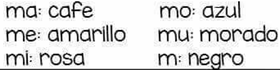 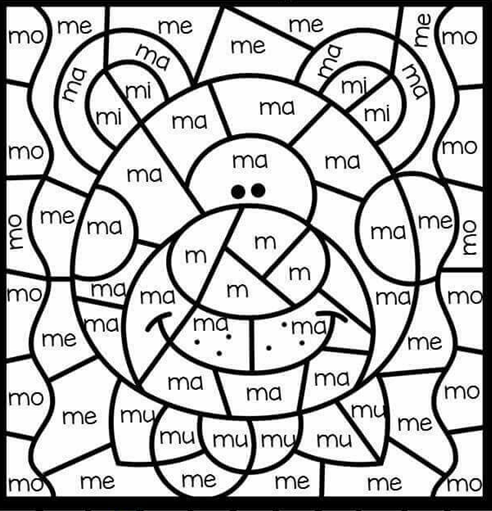 2. Recorta las sílabas y pégalas según corresponda.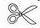 3. Recorta y pega los dibujos según corresponda.
    Colorea la manzana.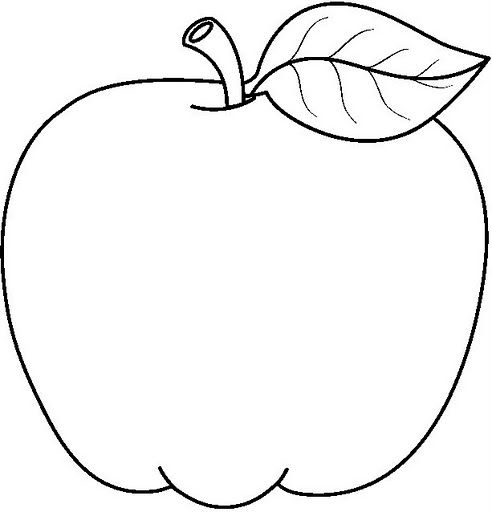 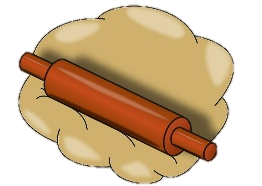 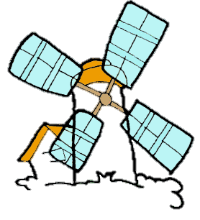 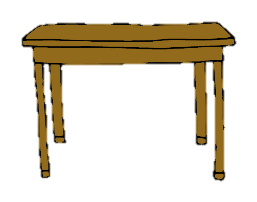 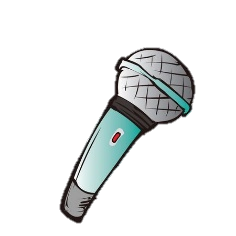 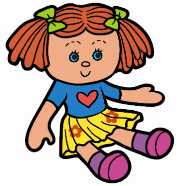 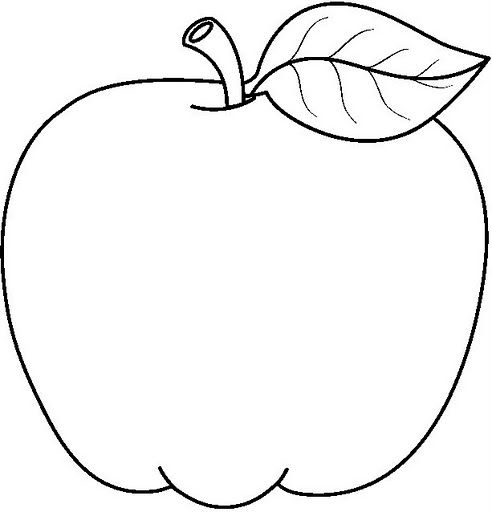 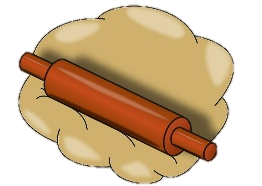 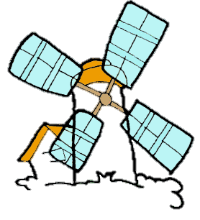 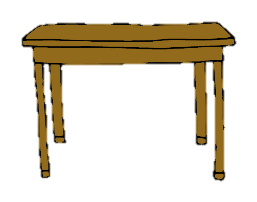 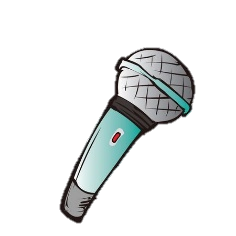 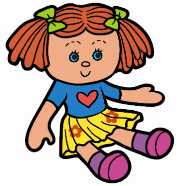 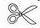 4. Practica la escritura, repasando con tu lápiz cada una de las sílabas.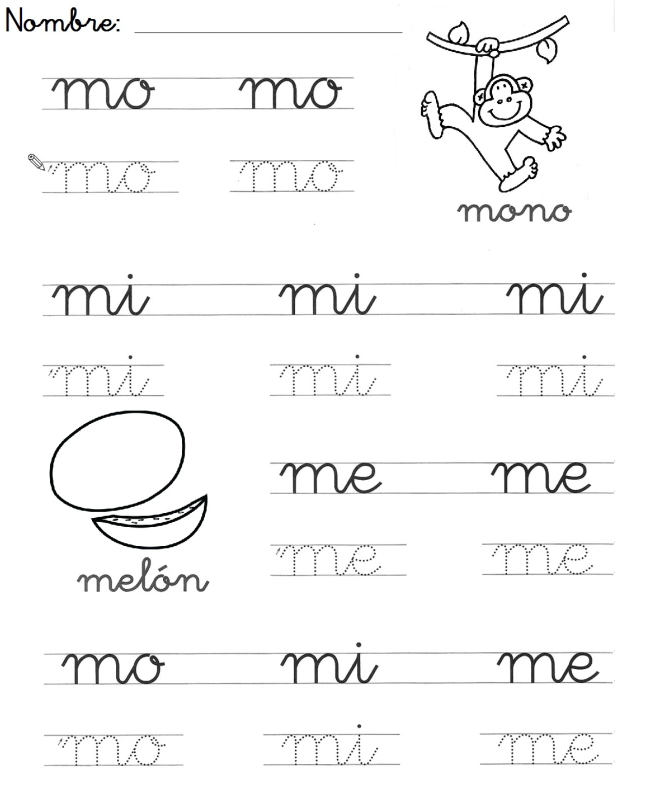 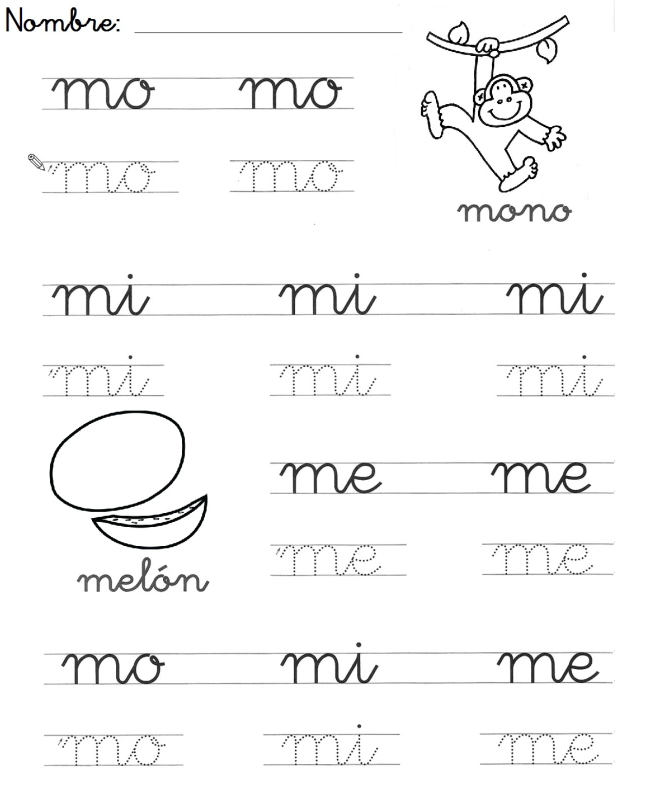 5.  Lee los siguientes textos y cópialos en tu cuaderno utilizando letra manuscrita.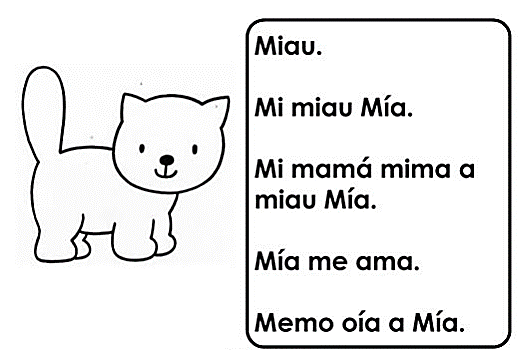 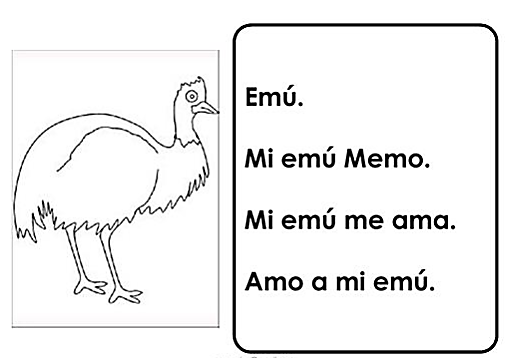 Nombre:Curso:                                                                                  Fecha : Objetivo de aprendizaje: 
•Leer palabras aisladas y en contexto, aplicando su conocimiento de la correspondencia letra-sonido en diferentes combinaciones (OA4)
•Escribir con letra clara, separando las palabras con un espacio para que puedan ser leídas por otros con facilidad(OA15)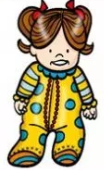                           ñeca                          
                           dusa                           croondas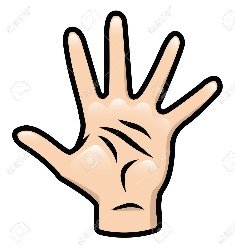                           no                           to                            samemumamimemo